Vejledning i omstilling til dansk tastatur i Windows XPStart-knap og Kontrolpanel: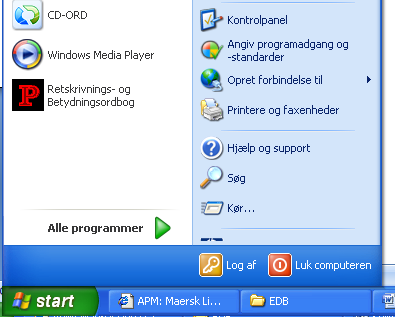 Vælg ”internationale og sproglige indstillinger:a)    b) 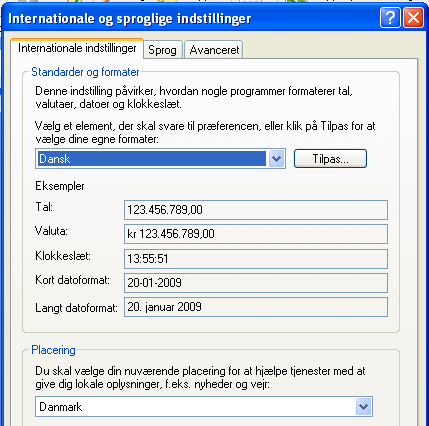 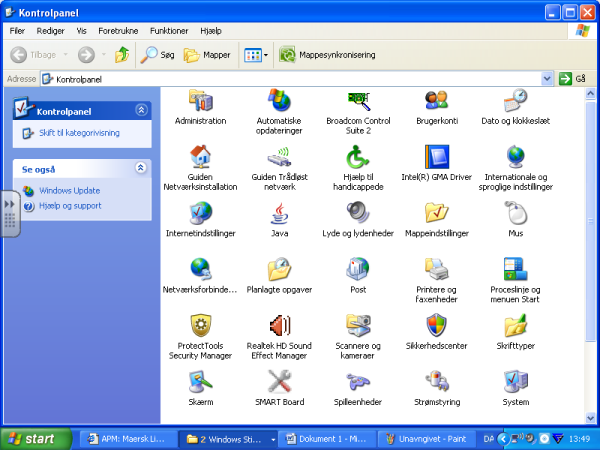 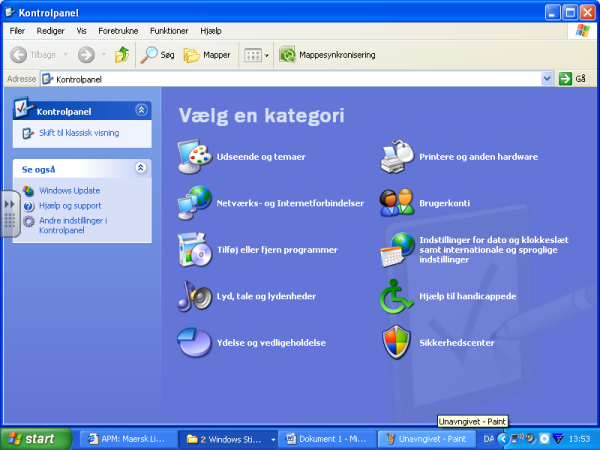 Vælg Sprog: Vælg Detaljer: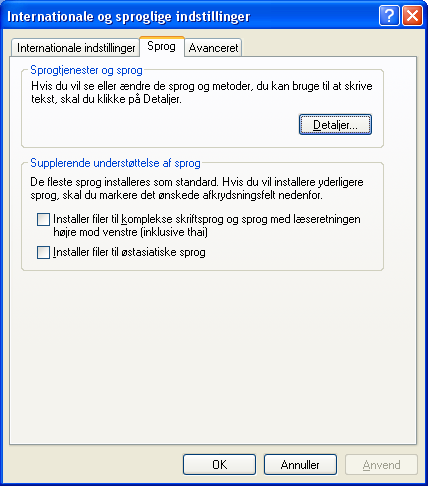 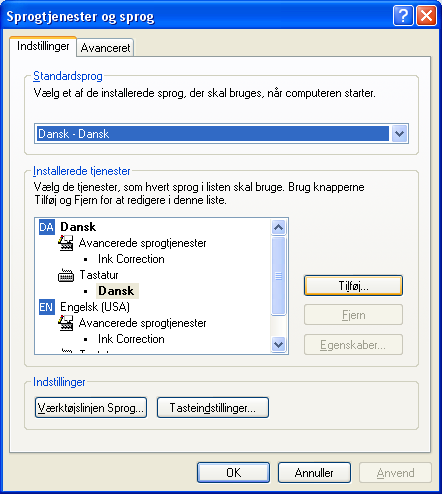 Vælg Tilføj: Angiv Dansk og godkend med Ok.Klik på ikonet for sprog på proceslinjen: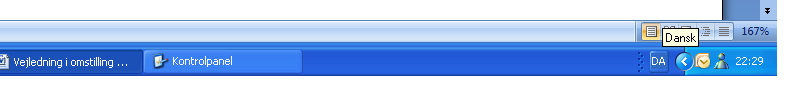 